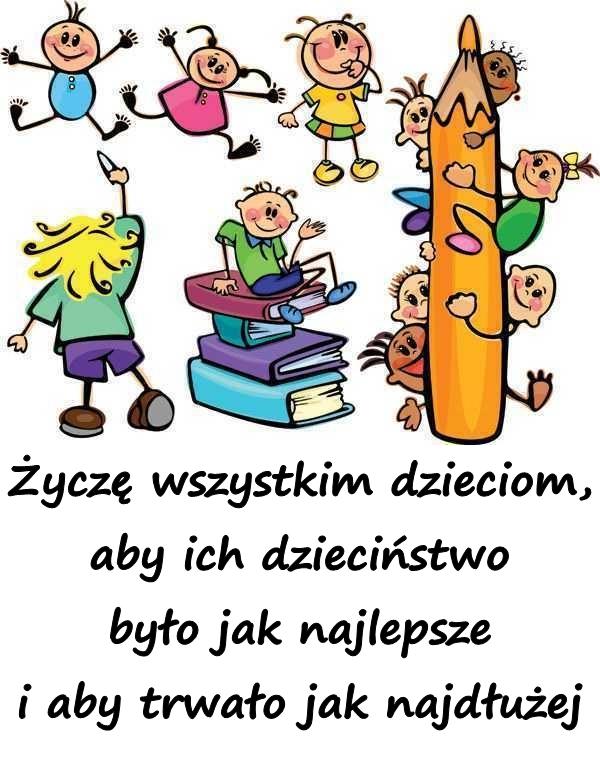 Dzień dobry,W tym tygodniu powtórzycie nazwy dni tygodnia.                                                                         StundeThema: Die Woche. Tydzień.https://www.youtube.com/watch?v=IvZ64DfwoDk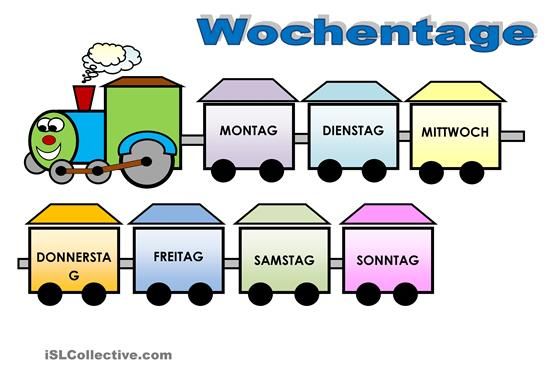 https://nauka.edumaster.pl/workbooks/120621?ref=https://platforma.edumaster.pl/szkola-podstawowa/jezyk-niemiecki-szkola-podstawowa-klasy-1-3#section/120851https://nauka.edumaster.pl/workbooks/120621?ref=https://platforma.edumaster.pl/szkola-podstawowa/jezyk-niemiecki-szkola-podstawowa-klasy-1-3#section/120901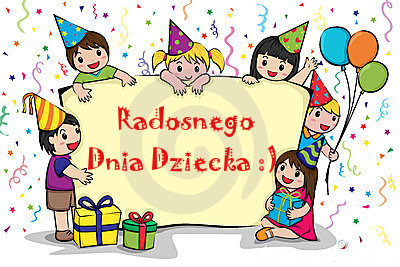 